اللجنة المعنية بمعايير الويبوالدورة الرابعةجنيف، من 12 إلى 16 مايو 2014تقرير المكتب الدولي عن تقديم المشورة التقنية والمساعدة من أجل تكوين الكفاءات لدى مكاتب الملكية الصناعية بناء على ولاية اللجنةوثيقة من إعداد الأمانةيهدف هذا التقرير إلى تنفيذ القرار الذي اتخذته الجمعية العامة في 2011 بشأن ولاية اللجنة، وتقديم تقارير كتابية منتظمة عن تفاصيل الأنشطة المضطلع بها أثناء عام 2013 والتي سعت فيها الأمانة أو مكتب الويبو الدولي إلى "إسداء المشورة وتقديم المساعدة التقنية لتكوين الكفاءات لفائدة مكاتب الملكية الفكرية بإنجاز مشروعات لتعميم المعلومات المتعلقة بمعايير الملكية الفكرية" (انظر الفقرة 190 من الوثيقة WO/GA/40/19). وثمة قائمة كاملة بهذه الأنشطة متاحة في قاعدة بيانات المساعدة التقنية (www.wipo.int/tad).ولما كانت معايير الملكية الفكرية تطبَّق بأنظمة وأدوات مختلفة، فإن الأنشطة التالية أيضا تغطي ضمنا تعميم معلومات ملائمة تتعلق بمعايير الملكية الفكرية.التدريب على استخدام معايير الويبوبناء على طلب مكتب سنغافورة للملكية الفكرية، قدم المكتب الدولي عرضا عن معايير الويبو، وبوجه خاص معايير الويبو المتعلقة بالجرائد الرسمية، في ندوة عن "تعزيز استخدام معلومات الملكية الفكرية" نظمتها أكاديمية الملكية الفكرية في سنغافورة في أكتوبر 2013. وشاركت البلدان التالية في الندوة: كمبوديا ولاوس وميانمار والفلبين وفييت نام. وكان التدريب فرصة ممتازة ليتعرف المشاركون على معايير الويبو ويتلقوا توجيهات عن كيفية استخدامها، وكذلك لتحسين عمل اللجنة المعنية بمعايير الويبو. وقد تبيَّن أن التدريبات الرامية إلى زيادة الوعي بمعايير الويبو واستخدامها تمثل مساهمة ضرورية لتطوير الموارد البشرية والكفاءات المؤسسية لدى مكاتب الملكية الصناعية في البلدان النامية، وكذلك لتوعية الموظفين بمزايا استخدام معايير الويبو ولتعزيز تعميم واستخدام معلومات البراءات والعلامات التجارية والتصاميم الصناعية.وتتيح الندوات من قبيل تلك المشار إليها في الفقرة السابقة أيضا الفرصة لتبادل المعلومات والآراء بشأن معايير الويبو وتنفيذها مع موظفي مكاتب الملكية الصناعية. وتعتبر هذه المناقشات مفيدة جدا للتركيز على مسائل لها أهمية خاصة بالنسبة لبعض مكاتب الملكية الصناعية في البلدان النامية وإذكاء الوعي وفهم معايير الويبو واستخدامها حول العالم على المدى المتوسط.المساعدة التقنية من أجل إنشاء البنية التحتية في مؤسسات الملكية الفكريةيهدف هذا البرنامج (البرنامج 15) إلى تحسين أنظمة الأعمال والبنية التحتية التقنية الخاصة بالملكية الفكرية لدى مكاتب الملكية الفكرية الوطنية والإقليمية لمساعدتها على أن تقدم لأصحاب المصالح لديها خدمات أجدى من الناحية الاقتصادية وذات جودة أعلى. وتتواءم المساعدة المقدمة مع توصيات جدول أعمال التنمية الرامية إلى تعزيز البنية التحتية المؤسسية والتقنية لمكاتب ومؤسسات الملكية الفكرية. وتشمل خدمات البرنامج المشورة التقنية؛ وتقييم احتياجات العمل؛ وتقييم المشاريع والتخطيط لها؛ وتحليل إجراءات العمل؛ ومواصلة تطوير وتعميم حلول أنظمة العمل المخصصة لإدارة حقوق الملكية الفكرية ولتبادل وثائق الأولوية ونتائج البحث والفحص؛ وإنشاء قواعد بيانات للملكية الفكرية؛ والمساعدة في رقمنة سجلات الملكية الفكرية وتجهيز البيانات لنشرها على الإنترنت وتبادلها إلكترونيا؛ والتدريب ونقل المعارف إلى موظفي مؤسسات الملكية الفكرية؛ ودعم الأنظمة التي تقدمها الويبو. وتراعي المساعدة معايير الويبو المتعلقة ببيانات ومعلومات الملكية الفكرية وفق مقتضى الحال. ويحتل التدريب في الموقع والتوجيه وحلقات العمل التدريبية الإقليمية مساحة كبيرة من عمل البرنامج وتلعب دورا حاسما في تحقيق النتائج المرغوبة.وفي إطار هذا البرنامج، أرسلت أكثر من 100 بعثة إلى مكاتب الملكية الفكرية في 2013. وجرت الأنشطة في جميع الأقاليم بمجموع 51 مكتبا للملكية الفكرية. وثمة مكاتب أرسلت إليها أكثر من بعثة واحدة. وبحلول نهاية 2013، كان هناك أكثر من 65 مكتبا للملكية الفكرية حول العالم يستخدمون بالفعل الحلول التجارية التي تقدمها الويبو لإدارة حقوق الملكية الفكرية لديهم. وللحصول على مزيد من المعلومات، يرجى الاطلاع على الموقع الإلكتروني لبرنامج المساعدة التقنية التي تقدمها الويبو لمكاتب الملكية الفكرية http://www.wipo.int/global_ip/ar/activities/technicalassistance/.تكوين كفاءات الموظفين والفاحصين في مكاتب الملكية الفكرية من أجل استخدام الأدوات الدوليةبناء على طلب الجهات المعنية، أقيمت الدورات التدريبية والندوات التالية حول استخدام التصنيفات الدولية للموظفين والفاحصين في مكاتب الملكية الفكرية في 2013. وفي هذا السياق، تم شرح أهمية معايير الويبو ذات الصلة.•	حلقة عمل إقليمية حول أنظمة تصنيف نيس وفيينا ولوكارنو (مانيلا، الفلبين) بمشاركة بنغلاديش وبروني دار السلام وكمبوديا والصين والهند وإندونيسيا وجمهورية لاو الديمقراطية الشعبية وماليزيا ومنغوليا وميانمار وبابوا غينيا الجديدة والفلبين وسنغافورة وسري لانكا وتايلند وفييت نام؛•	وحلقة عمل تدريبية دون إقليمية حول أنظمة تصنيف نيس وفيينا ولوكارنو (تانغيرانغ، إندونيسيا) بمشاركة بروني دار السلام وإندونيسيا وماليزيا؛ وحلقة عمل وطنية حول تصنيف لوكارنو في كوالا لمبور، في ماليزيا.فهم أفضل لمعايير الملكية الفكريةفي سبيل زيادة الوعي بمعايير الملكية الفكرية في البلدان النامية ولتسهيل مشاركة عدد أكبر من البلدان النامية مشاركة حضورية في إعداد معيار جديد أو مُراجَع من معايير الويبو، وعملا بالقرار الذي اتخذته الجمعية العامة في أكتوبر 2011، قام المكتب الدولي بتمويل مشاركة سبعة بلدان نامية في الدورة الثالثة للجنة، وهذه البلدان هي: غينيا وإيران (جمهورية – الإسلامية) والأردن وميانمار وسورينام واليمن وزامبيا.وفي أكتوبر 2013، جُدد موقع الويبو الإلكتروني وأعيد تصميمه. وبغية تسهيل النفاذ إلى وثائق معايير الويبو، توجد صفحتان إلكترونيتان مخصصتان تتيحان النفاذ المباشر إلى قائمة معايير الويبو (http://www.wipo.int/standards/en/part_03_standards.html)، وإلى وثائق وأنشطة اللجنة (http://www.wipo.int/cws/ar/).تبادل بيانات البراءاتكان المكتب الدولي يعمل بشكل مشترك مع مكاتب الملكية الفكرية في بعض مجموعات البلدان النامية لتعزيز تبادل بيانات البراءات بهدف تمكين المستخدمين في تلك البلدان من النفاذ بدرجة أكبر إلى المعلومات المتعلقة بالبراءات والمتأتية من تلك المكاتب. وقد نُظم تبادل المعلومات المتعلقة بالبراءات وفقا لمعايير الويبو الملائمة. وأُدرجت مجموعات براءات البلدان النامية التالية في Patentscope أثناء عام 2013: البحرين والصين ومصر والإمارات العربية المتحدة.إن اللجنة مدعوة إلى الإحاطة علما بالأنشطة التي اضطلع بها المكتب الدولي في 2013 لتقديم المشورة التقنية والمساعدة من أجل تكوين الكفاءات لدى مكاتب الملكية الفكرية، فيما يتعلق بتعميم المعلومات المتعلقة بمعايير الملكية الفكرية. وسوف تفيد هذه الوثيقة كأساس للتقرير الذي سيقدَّم إلى الجمعية العامة للويبو التي ستعقد في سبتمبر 2014، كما طُلب في دورتها الأربعين التي عقدت في أكتوبر 2011 (انظر الفقرة 190 من الوثيقة WO/GA/40/19).[نهاية الوثيقة]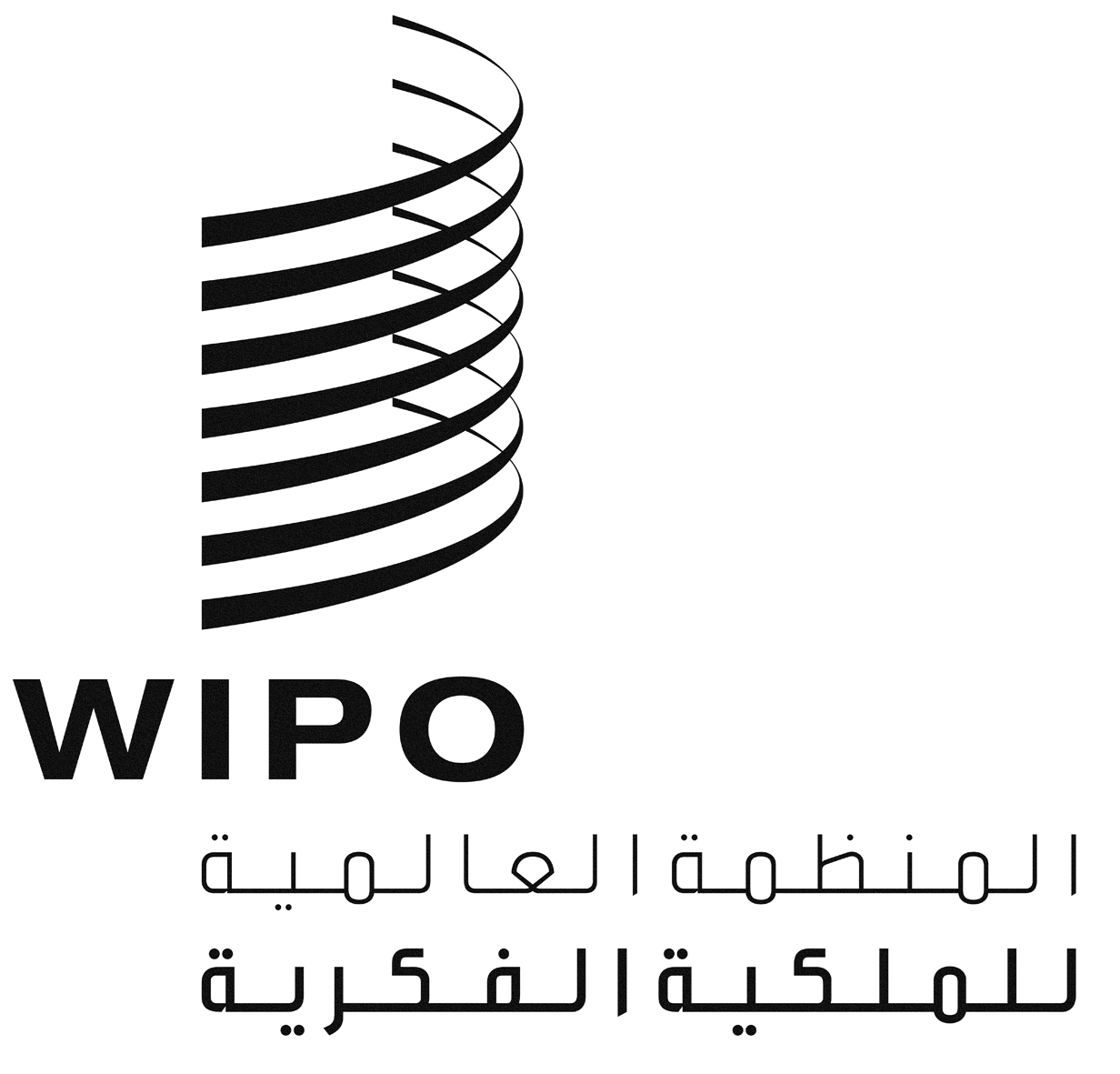 ACWS/4/13CWS/4/13CWS/4/13الأصل: بالإنكليزيةالأصل: بالإنكليزيةالأصل: بالإنكليزيةالتاريخ: 18 مارس 2014التاريخ: 18 مارس 2014التاريخ: 18 مارس 2014